Перечень средств передвижения и случаи ремонта на маршруте 1 У всех участников похода ежедневно проводился осмотр и проверка затяжки креплений багажников, осмотр состояния тормозных колодок, периодически по мере надобности смазывались цепи, регулировались колодки тормозов и смазывались тросики переключателей.2 Поломка заднего переключателя: скручивание рамки, поломка лапки крепления к раме, выход из строя ролика натяжителя (см. фото)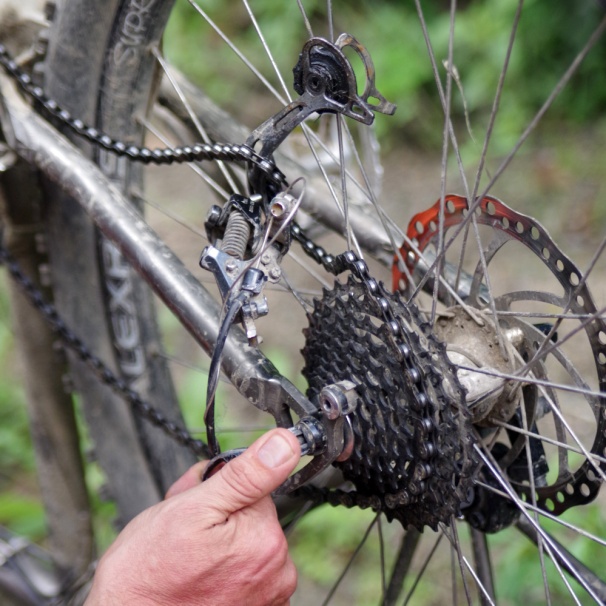    Ремонт: выравнивание рамки, замена лапки и ролика на запасные.3 Поломка заднего переключателя: пружина натяжителя выскочила из пазов.   Ремонт: разборка переключателя, чистка, смазка установка пружины в соответствующие пазы.4 Раскручивание болтов крепления багажника.   Ремонт: правка резьбы, установка новых болтов.5 Ремонт цепи: видимо вследствие брака, ролики новой цепи раскатывались и сильно увеличивались   в размерах, что приводило к заклиниванию звеньев (см. фото).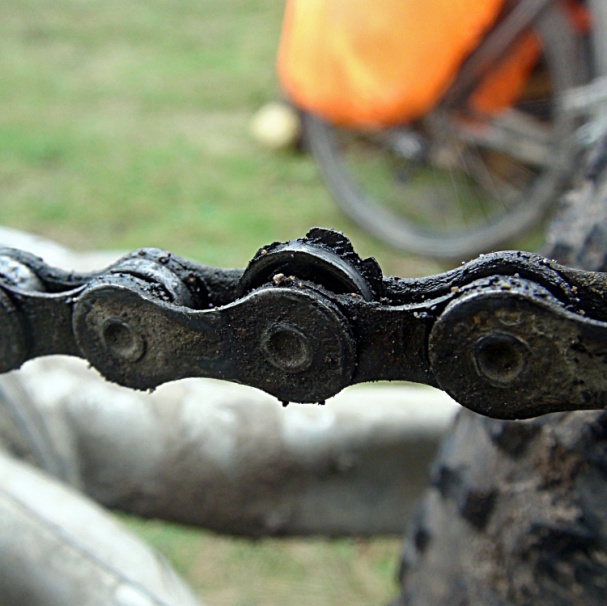 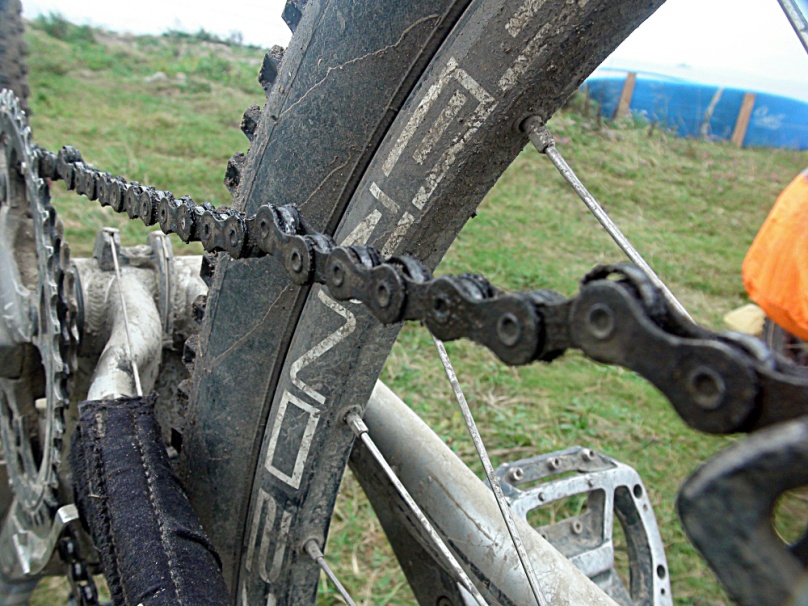 Ремонт: в начале маршрута замена вышедших из строя звеньев на новые, в дальнейшем удаление и сокращение длины цепи практически до минимального значения.Ф.И.О. участникавелосипедкомплектацияПримечанияАлашов А.customРама: RapidTiДиаметр колес: 26"Оборудование: Shimano SLX – XT, 9 ск.(11-34 зад. 22-34-44 пер.)Каретка: Hollowtech IISM-BB52 Вилка: Rock Shox REBA U-TURN AIR 100 ммБагажник: Rapid TiТормоза: Shimano (диск, гидравлика, 180 пер/зад)Педали: EXUSTAR SPD/regular Pedals E-PM86Колеса: втулки Chosen, обода Alexrims, 32 спицы.Покрышки: Schwalbe Black Jack 2.1 (пер.)Schwalbe Hans Dampf Snake Skin TL 2.35 (зад.)Проведено полное предпоходное техническое обслуживание. Перед маршрутом заменены: цепь, кассета, манетки, тросики рубашки.Случаи  ремонта на маршруте:1. Текущее обслуживание 12. Ремонт заднего переключателя 23. Ремонт заднего переключателя 3Андреев Б.customРама: RapidTiДиаметр колес: 29"Оборудование: Shimano Deore XT, 9 ск. Каретка: Hollowtech II BB70 Вилка: RS Recon 29Багажник: RapidTiТормоза: Avid BB7 (диск, механика, 180 пер/160 зад)Педали: Wellgo MG-1LКолеса: втулки пер. Xenium пер. TR41, зад. Ride enduro;обода Sunringle inferno 27, 32 спицы.Покрышки: Schwalbe marathon plus man 2.1Проведено полное предпоходное техническое обслуживание.Случаи  ремонта на маршруте:1. Текущее обслуживание 1Журавлев А.customРама: Rapid TiДиаметр колес: 26"Оборудование: Shimano Deore XT, 10ск. (11-34 зад. 22-32-48 пер.)Каретка: Hollowtech II BB80 SaintВилка: MarzocchiMarathon, воздушно-масл.Багажник: Rapid TiТормоза: Avid BB7 (диск, механика, 160 пер/зад)Педали: Shimano PD-A520Колеса: втулки Xenium пер. FR82/зад.TR82, 32 спицыобода пер. AlexrimsSX-44 / зад. Alexrims Supra BH Покрышки: Kenda SMALLBLOCKEIGHT 2,10 (пер.); KendaNevegal 2,35 (зад.)Проведено полное предпоходное техническое обслуживание.Перед маршрутом заменены: каретка, задняя втулка, кассета, цепь.Случаи  ремонта на маршруте:1. Текущее обслуживание 1Романов Д.customРама: RapidTiДиаметр колес: 26"Оборудование:Shimano XT T8000, 10 ск. (11-42 зад. 26-36-48 пер.)Каретка: Hollowtech IISM-BB800Вилка: RockShox REBA U-TURN AIR 120 ммБагажник: Rapid TiТормоза: TRP Spyke (диск, механика, 180 пер/160 зад)Педали: Shimano М530 SPDКолеса: втулки Xenium пер. FR82/зад.TR82, 32 спицыобода пер. Mavic/ зад. AlexrimsПокрышки: Michelin GRIP'R 2.1 (пер.) иMichelin RACE'R enduro 2.35 (зад.)Проведено полное предпоходное техническое обслуживание.Перед маршрутом заменены: полностью оборудование трансмиссии, тормозные каллиперы, педали, рубашки и тросики.Случаи  ремонта на маршруте:1. Текущее обслуживание 1Соколова М.customРама: Specialized RockhopperДиаметр колес: 26"Оборудование: Shimano Deor-XT, 9 ск(11-34 зад. 24-36-48 пер.)Каретка: Hollowtech II SM-BB51Вилка: Fox Terralogic 80 ммБагажник: MassloadТормоза: Avid BB7 (диск, механика, 160 пер/зад)Педали: Shimano PD-MX80Колеса: втулки пер. Novatec d041SB / shimano XT, обода Sun ringle пер. inferno/зад. SR 25, 32 спицыПокрышки: Schwalbe Racing ralf 2.10 зад/перПроведено полное предпоходное техническое обслуживание.Перед маршрутом заменены: каретка, заднее колесо, кассета, цепь, задняя покрышка.Случаи  ремонта на маршруте:1. Текущее обслуживание 12. Замена болтов багажника 43. Ремонт цепи 5